HARTMANN GROUP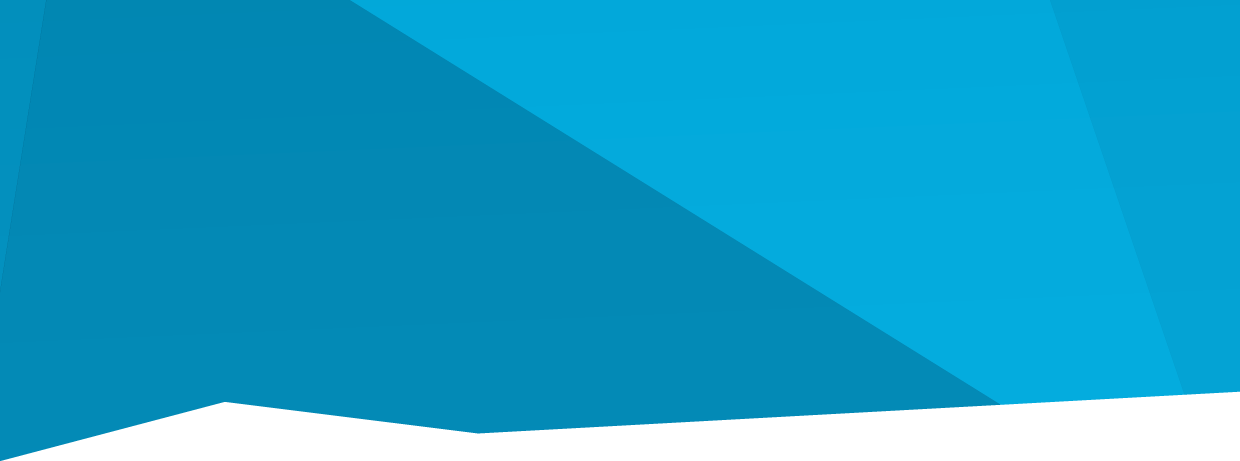 Česká republikaTISKOVÁZPRÁVASkupina HARTMANN dokončila akvizici společnosti Lindor (P & G), přední značky pro inkontinenční prostředky ve Španělsku  
a PortugalskuBrno, 2. srpna 2017 – Přední mezinárodní dodavatel na poli zdravotnických a hygienických výrobků skupina HARTMANN s potěšením oznamuje, že 1. července 2017 úspěšně dokončila akvizici společnosti Lindor (Procter & Gamble), jednoho z nejrenomovanějších producentů inkontinenčních prostředků ve Španělsku a PortugalskuDíky této akvizici dosáhla skupina HARTMANN své ambice stát se jedním z předních dodavatelů v oblasti inkontinenčních výrobků pro dospělé na Pyrenejském poloostrově. Skupina HARTMANN nyní vlastní veškerá aktiva P&G spojená s produktovým portfoliem Lindor (Lindor, Salvacamas, Lindor Care, Lindor Pants), a to včetně duševního vlastnictví, smluv se zaměstnanci a závodu o ploše 25 000 m2  
v městečku Montornés poblíž Barcelony.„Společnost HARTMANN se nyní stala významným hráčem na trhu s inkontinenčními výrobky pro dospělé ve Španělsku a Portugalsku,“ říká Andreas Joehle, generální ředitel skupiny. „Tento krok rozšiřuje naše odborné znalosti v daném odvětví a současně nám dává příležitost k efektivnější spolupráci, výrobě a procesu dodavatelského řetězce napříč celou skupinou.“Vzhledem k rychlým demografickým změnám v regionu společnost HARTMANN zastává názor, že šlo o správné opatření ve správný čas. Nedávná studie Španělského národního statistického úřadu 

potvrdila, že podíl obyvatel ve věku 65 let a více činí v současné době 18,7 %, v roce 2031 dosáhne 25,6 %.Ve fiskálním roce 2015/2016 přesahovaly tržby společnosti Lindor 75 milionů eur. Její hlavní odbytiště představovaly lékárny, menší příjmy pak pocházely z institucí, jako jsou nemocnice a domovy seniorů.„Za posledních 30 let si společnost Lindor mezi lékaři, zdravotními sestrami a pečovateli v nemocnicích a domovech seniorů po celém poloostrově získala pověst jedné z nejlepších značek,“ uvedl Marc Perez, regionální ředitel skupiny HARTMANN. „Jsme přesvědčeni, že budeme svým klientům i nadále nabízet vynikající služby. Stejně jako ostatní produkty pod značkou HARTMANN.“



O skupině HARTMANN GroupSkupina HARTMANN je jedním z předních výrobců zdravotnických a hygienických potřeb a poskytuje komplexní řešení v oblasti léčby ran, inkontinenčních prostředků, prevence infekcí, chirurgických nástrojů a osobní péče. Skupina sídlí v německém Heidenheimu. Její provozy se nacházejí po celém světě, díky tomu má skupina úzkou vazbu na globální trhy. Pro skupinu pracuje přes 10 300 zaměstnanců, v roce 2015 činily její tržby přibližně 1,941 miliardy eur.
O společnosti HARTMANN – RICO Společnost HARTMANN – RICO a.s. patří mezi nejvýznamnější výrobce a distributory zdravotnických prostředků 
a hygienických výrobků v České republice. Vznikla v roce 1991 vstupem společnosti PAUL HARTMANN AG do tehdejšího podniku Rico Veverská Bítýška. Společnost je součástí mezinárodní skupiny HARTMANN se sídlem v Heidenheimu 
v Německu. Více než 20 let působí HARTMANN – RICO také na území Slovenska se sídlem v Bratislavě. 
HARTMANN – RICO zaměstnává celkově více než 1 550 zaměstnanců.